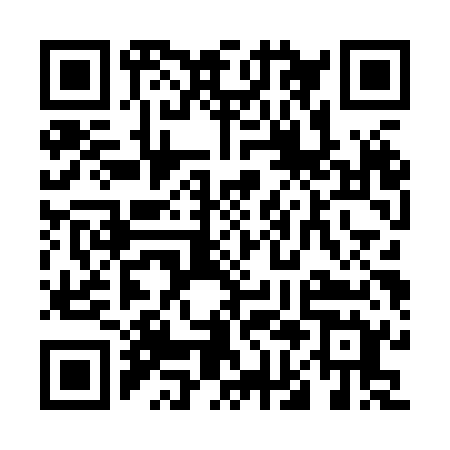 Prayer times for Asigliano Vercellese, ItalyWed 1 May 2024 - Fri 31 May 2024High Latitude Method: Angle Based RulePrayer Calculation Method: Muslim World LeagueAsar Calculation Method: HanafiPrayer times provided by https://www.salahtimes.comDateDayFajrSunriseDhuhrAsrMaghribIsha1Wed4:166:151:236:248:3310:242Thu4:146:131:236:258:3410:263Fri4:126:121:236:258:3510:284Sat4:096:101:236:268:3710:305Sun4:076:091:236:278:3810:326Mon4:056:071:236:288:3910:347Tue4:036:061:236:288:4010:358Wed4:016:051:236:298:4210:379Thu3:586:031:236:308:4310:3910Fri3:566:021:236:318:4410:4111Sat3:546:011:236:318:4510:4312Sun3:526:001:236:328:4610:4513Mon3:505:581:236:338:4810:4714Tue3:485:571:236:338:4910:4915Wed3:465:561:236:348:5010:5116Thu3:445:551:236:358:5110:5317Fri3:425:541:236:358:5210:5518Sat3:405:531:236:368:5310:5719Sun3:385:521:236:378:5410:5920Mon3:365:511:236:378:5611:0121Tue3:345:501:236:388:5711:0322Wed3:325:491:236:398:5811:0423Thu3:305:481:236:398:5911:0624Fri3:295:471:236:409:0011:0825Sat3:275:461:236:409:0111:1026Sun3:255:461:236:419:0211:1227Mon3:235:451:246:429:0311:1328Tue3:225:441:246:429:0411:1529Wed3:205:441:246:439:0511:1730Thu3:195:431:246:439:0511:1931Fri3:175:421:246:449:0611:20